BAN KHOA HỌCTrưởng ban: PGS.TS. Trần ChủngPhó trưởng ban: TS. Nguyễn Đại MinhTiểu ban Bê tông - Vật liệu xây dựng - Các lĩnh vực xây dựng khácTrưởng Tiểu ban: TS. Hoàng Minh Đức Phó trưởng Tiểu ban: TS. KTS. Nguyễn HuyênTiểu ban Kết cấu - Công nghệ Xây dựng Trưởng Tiểu ban: TS. Nguyễn Hồng HảiPhó trưởng Tiểu ban: TS. Lê Minh LongTiểu ban Địa kỹ thuật - Trắc địa công trình Trưởng Tiểu ban: TS. Đinh Quốc DânPhó trưởng Tiểu ban: TS. Trần Toàn ThắngBAN CỐ VẤNBAN TỔ CHỨCTrưởng ban:TS. Nguyễn Thanh Bình - Phó Viện trưởng Viện KHCN Xây dựngĐồng Trưởng ban:ThS. Bùi Chí Hiếu - Bí thư Đoàn TN Bộ Xây dựngPhó Trưởng ban:TS. Nguyễn Nam Thắng - Trưởng phòng TC-HCThS. Nguyễn Đình Dinh -  Bí thư Đoàn TN Viện KHCN Xây dựngBAN THƯ KÝTrưởng ban: ThS. Nguyễn Đình DinhPhó Trưởng ban: TS. Hoàng Mạnh CN. Đậu Thị LinhThường trực: CN. Nguyễn Thị Thu Hà; CN. Nguyễn Hồng Hạnh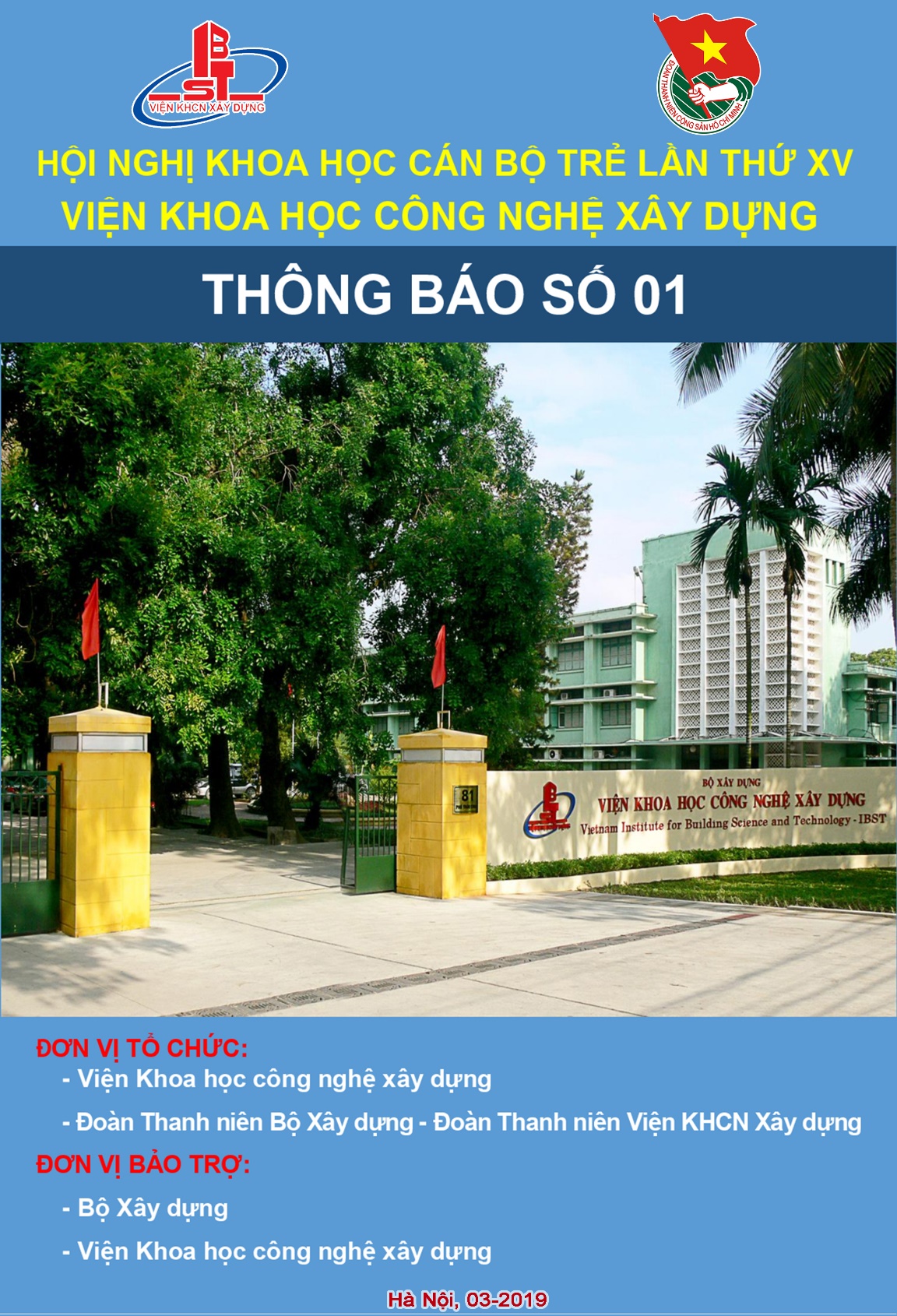 MỤC ĐÍCH HỘI NGHỊHội nghị khoa học cán bộ trẻ của Viện Khoa học công nghệ xây dựng (Viện KHCN Xây dựng) là một hoạt động khoa học được tổ chức định kỳ 2 năm một lần. Hội nghị lần thứ XV này được Viện KHCN Xây dựng, Đoàn thanh niên Bộ Xây dựng và Đoàn thanh niên Viện KHCN Xây dựng phối hợp tổ chức.Hội nghị là nơi để các cán bộ trẻ, các nhà khoa học gặp gỡ, trao đổi kinh nghiệm và trình bày các kết quả nghiên cứu khoa học cũng như các ứng dụng tiến bộ kỹ thuật vào thực tế, sản xuất. Tại Hội nghị này các cán bộ trẻ sẽ giới thiệu các kết quả nghiên cứu, ứng dụng để thể hiện được năng lực sáng tạo, cũng như tự khẳng định và tiếp tục vươn tới làm chủ các lĩnh vực khoa học công nghệ xây dựng. Hội nghị cũng là dịp để các doanh nghiệp, các tổ chức khoa học công nghệ, đào tạo trong và ngoài ngành Xây dựng quảng bá thương hiệu của mình thông qua các bài viết hoặc trưng bày sản phẩm tại Hội nghị.Hội nghị được sự bảo trợ của Bộ Xây dựng. CHỦ ĐỀ HỘI NGHỊBê tông và Vật liệu xây dựngKết cấu và Công nghệ xây dựngĐịa kỹ thuật và Trắc địa công trìnhKiến trúc, Hạ tầng kỹ thuật và Cơ điệnMôi trường, Biến đổi khí hậu và Phát triển bền vữngĂn mòn và Bảo vệ công trìnhTiêu chuẩn và Quy chuẩn xây dựngKiểm định xây dựngỨng dụng BIM, cách mạng công nghệ 4.0 và tin học trong xây dựngTHỜI GIAN, ĐỊA ĐIỂM TỔ CHỨCThời gian: Thứ Sáu, ngày 15 tháng 11 năm 2019 (buổi sáng)Địa điểm:  Viện Khoa học công nghệ xây dựng, 81 Trần Cung, Nghĩa Tân, Cầu Giấy, Hà NộiMỜI VIẾT BÀIBan tổ chức Hội nghị trân trọng kính mời các cán bộ từ 40 tuổi trở xuống (không kể cộng tác viên, người hướng dẫn) trong Viện KHCN Xây dựng, Bộ Xây dựng, các Trường Đại học, các Viện nghiên cứu, doanh nghiệp trong và ngoài nước, các nghiên cứu sinh và học viên cao học trong và ngoài nước tham gia viết bài cho Hội nghị. Tuyển tập của Hội nghị sẽ được đăng ký chỉ số xuất bản ISBN.(Không thu phí đăng bài và phí tham dự Hội nghị)NGÔN NGỮNgôn ngữ bài viết: Tiếng Việt hoặc Tiếng AnhKẾ HOẠCH THỰC HIỆN-  15/03/2019:	Thông báo của Ban tổ chức về Hội nghị-  15/06/2019:	Hạn nộp tóm tắt bài viết-  30/08/2019:	Hạn nộp bài viết toàn văn-  15/11/2019:	Tổ chức Hội nghịLIÊN HỆBan Thư ký Hội nghị Khoa học cán bộ trẻ lần thứ XV  - CN. Nguyễn Thị Thu Hà	   Di động: +84 (0) 978849832- CN. Nguyễn Hồng Hạnh	   Di động: +84 (0) 904264633- Điện thoại: (+84-24) 3755. 6098  Fax: (+84-24) 3836.1197- Email: hoinghi_ibst@ibst.vn- Các thông tin khác xem tại website: http://www.ibst.vn